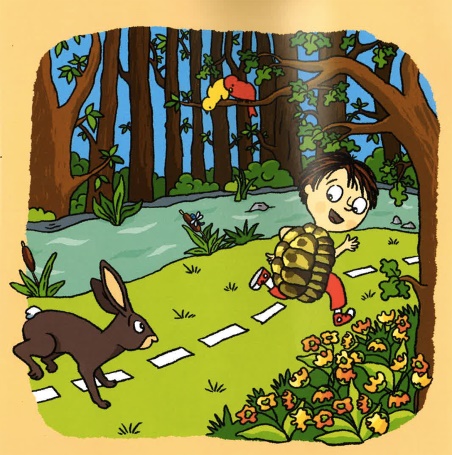 Si j’étais une _________ ,je serais très _________.Je m’entrainerais ________ les jours _______ courir plus ________ que le lièvre !Mais je suis _____… et c’est encore mieux _________ ça. 